Сумська міська радаVІІ СКЛИКАННЯ LXXXII СЕСІЯРІШЕННЯвід 23 вересня 2020 року № 7506-МРм. СумиРозглянувши звернення громадян, надані документи, відповідно до протоколу засідання постійної комісії з питань архітектури, містобудування, регулювання земельних відносин, природокористування та екології Сумської міської ради від 09.07.2020 № 198, статей 12, 22, 83, частин четвертої та п’ятої статті 111, частини першої статті 114, частини п’ятої статті 116, 118, 121, 122, частини чотирнадцятої статті 186 Земельного кодексу України, статті 55 Закону України «Про землеустрій», частини третьої статті 15 Закону України «Про доступ до публічної інформації», пунктів 23 та 24 Порядку ведення Державного земельного кадастру, затвердженого Постановою Кабінету Міністрів України від 17.10.2012 № 1051, керуючись пунктом 34 частини першої статті 26 Закону України «Про місцеве самоврядування в Україні», Сумська міська радаВИРІШИЛА:Відмовити в затвердженні технічної документації із землеустрою щодо встановлення (відновлення) меж земельної ділянки в натурі (на місцевості)  Покидченку Володимиру Сергійовичу, Покидченко Валентині Михайлівні Харченко Вірі Іванівні, Харламову Миколі Валерійовичу, Харламовій Надії Олександрівні, Харламову Андрію Миколайовичу, Панкову Віталію Володимировичу, Панкову Сергію Володимировичу, Панкову Максиму Віталійовичу, Панковій Тетяні Михайлівні, Шемет Дар’ї Сергіївні та наданні у власність цілої земельної ділянки за адресою: м. Суми, вул. Троїцька, 46, загальною площею 0,0647 га, кадастровий номер 5910136600:18:007:0036 в зв’язку з невідповідністю місця розташування земельних ділянок вимогам законів, прийнятих відповідно до них нормативно-правових актів, а саме:- перебуванням 1/2 земельної ділянки у спільній частковій власності Панкова Володимира Вікторовича на підставі державного акту на право приватної власності на землю, серія та номер ІІ-СМ № 028354, виданого 05.04.2000;          - відсутністю обмежень в технічній документації із землеустрою, що передбачено частинами четвертою та п’ятою статті 111, частиною першою статті 114 Земельного кодексу України, пунктами 23 та 24 Порядку ведення Державного земельного кадастру, затвердженого Постановою Кабінету Міністрів України від 17.10.2012 № 1051 в зв’язку з перебуванням земельної ділянки в підзоні багатоквартирної житлової забудови Ж-3с в межах санітарно-захисної зони підприємств І-ІІІ класу шкідливості (від ПАТ «Насосенергомаш») згідно з Планом зонування території м. Суми, затвердженому рішенням Сумської міської ради від 06.03.2013 № 2180-МР.Секретар Сумської міської ради                                                                А.В. БарановВиконавець: Клименко Ю.М.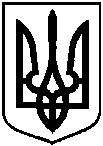 Про відмову в наданні у власність земельної ділянки за адресою: м. Суми, вул. Троїцька, 46 Покидченку Володимиру Сергійовичу, Покидченко Валентині Михайлівні, Харченко Вірі Іванівні, Харламову Миколі Валерійовичу, Харламовій Надії Олександрівні, Харламову Андрію Миколайовичу, Панкову Віталію Володимировичу, Панкову Сергію Володимировичу, Панкову Максиму Віталійовичу, Панковій Тетяні Михайлівні,  Шемет Дар’ї Сергіївні 